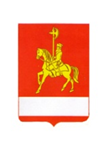 АДМИНИСТРАЦИЯ КАРАТУЗСКОГО РАЙОНАПОСТАНОВЛЕНИЕ01.12.2017                              с. Каратузское                                            № 1279-пО внесении изменений в постановление  администрации Каратузского района от 28.10.2013 г. № 1011-п «Об утверждении муниципальной программы «Управление муниципальными финансами»В соответствии со статьей 179 Бюджетного кодекса Российской Федерации, статьей 26, 27.1   Устава МО «Каратузский район», Постановлением администрации Каратузского района от 29.07.2013 №738-п «Об утверждении Порядка принятия решений о разработке муниципальных программ Каратузского района, их формировании и реализации», ПОСТАНОВЛЯЮ:1. Внести в постановление администрации Каратузского района от 28.10.2013 г. № 1011-п «Об утверждении муниципальной программы «Управление муниципальными финансами» следующие изменения:1.1. В приложении к  постановлению администрации Каратузского района в раздел 1. Паспорт муниципальной программы «Управление муниципальными финансами» строку «Информация по ресурсному обеспечению программы» изменить и изложить в следующей редакции:1.2. В приложении №2 к муниципальной программе «Управление муниципальными финансами» внести следующие изменения:1.2.1. в разделе 1. «Паспорт подпрограммы» строку «Объемы и источники финансирования подпрограммы» изменить и изложить в следующей редакции:1.2.2. раздел 8 подпрограммы «Обоснование финансовых, материальных и трудовых затрат (ресурсное обеспечение подпрограммы) с указанием источников финансирования» изменить и изложить в следующей редакции:«Мероприятия подпрограммы реализуются за счет средств краевого и районного бюджетов. Общий объем бюджетных ассигнований на реализацию подпрограммы по годам составляет 396 625,55630 тыс. рублей, в том числе:0,0 тыс. руб. средства федерального бюджета;65 590,4 тыс. рублей – средства краевого бюджета;331 035,15630 тыс. рублей – средства районного бюджета.Объем финансирования по годам реализации  подпрограммы:2014 год –  64 457,0  тыс. рублей, в том числе:0,0 тыс. руб. средства федерального бюджета;12 591,20 тыс. рублей – средства краевого бюджета;51 865,80 тыс. рублей - средства районного бюджета;2015 год –  68 213,3608 тыс. рублей, в том числе:0,0 тыс. руб. средства федерального бюджета;11 517,10 тыс. рублей – средства краевого бюджета;56 696,2608 тыс. рублей - средства районного бюджета;2016 год – 74 680,87320 тыс. рублей, в том числе:0,0 тыс. руб. средства федерального бюджета;12 281,80 тыс. рублей - средства краевого бюджета;62 399,0732 тыс. рублей - средства районного бюджета;2017 год – 78 027,99554 тыс. рублей, в том числе:0,0 тыс. руб. средства федерального бюджета;11 230,90 тыс. рублей - средства краевого бюджета;66 797,09554 тыс. рублей - средства районного бюджета;2018 год – 58 401,10 тыс. рублей, в том числе:0,0 тыс. руб. средства федерального бюджета;8 984,70 тыс. рублей - средства краевого бюджета;49 416,40 тыс. рублей - средства районного бюджета.2019 год – 58 401,10 тыс. рублей, в том числе:0,0 тыс. руб. средства федерального бюджета;8 984,70 тыс. рублей - средства краевого бюджета;49 416,40 тыс. рублей - средства районного бюджета.Дополнительные материальные и трудовые затраты не предусмотрены.»1.3. В приложении №3 к муниципальной программе «Управление муниципальными финансами» внести следующие изменения:1.3.1. в разделе 1. «Паспорт подпрограммы» строку «Объемы и источники финансирования подпрограммы» изменить и изложить в следующей редакции:1.3.2. раздел 8 подпрограммы «Обоснование финансовых, материальных и трудовых затрат (ресурсное обеспечение подпрограммы) с указанием источников финансирования» изменить и изложить в следующей редакции:«Мероприятия подпрограммы реализуются за счет средств районного бюджета.Объем бюджетных ассигнований на реализацию подпрограммы составляет  32 646,59909  тыс. рублей за счет средств районного бюджета, в том числе по годам:2014 год –  5 205,92491 тыс. рублей;2015 год –  5 278,61356 тыс. рублей;2016 год – 5 552,50738 тыс. рублей;2017 год – 5 555,87324 тыс. рублей;2018 год - 5 526,84 тыс. рублей;2019 год - 5 526,84 тыс. рублей.Дополнительные материальные и трудовые затраты не предусмотрены.»1.4. Приложение №2 к подпрограмме «Создание условий для эффективного и ответственного управления муниципальными финансами, повышения устойчивости бюджетов муниципальных образований Каратузского района» изменить и изложить в новой редакции согласно приложению 1 к настоящему постановлению.1.5. Приложение №2 к подпрограмме «Обеспечение реализации муниципальной программы и прочие мероприятия» изменить и изложить в новой редакции согласно приложению 2 к настоящему постановлению.1.6. Приложение №4 к муниципальной программе «Управление муниципальными финансами» изменить и изложить в новой редакции согласно приложению 3 к настоящему постановлению.1.7. Приложение №5 к муниципальной программе «Управление муниципальными финансами» изменить и изложить в новой редакции согласно приложению 4 к настоящему постановлению.2. Контроль за исполнением настоящего постановления возложить на заместителя главы района по финансам, экономике - руководителя финансового управления администрации Каратузского района (Е.С. Мигла).3. Постановление вступает в силу в день, следующий за днем его официального опубликования в периодическом печатном издании «Вести муниципального образования «Каратузский район»». И. о. главы района                                                                                 Е.С. МиглаПриложение №1 к постановлениюадминистрации Каратузского районаот 01.12.2017 № 1279-пПриложение № 2 к подпрограмме «Создание условий для эффективного и ответственного управления муниципальными финансами, повышения устойчивости бюджетов муниципальных образований Каратузского района»Перечень мероприятий подпрограммы с указанием объема средств на их реализацию и ожидаемых результатовИ. о. главы района                                                                                                                                                    Е.С. МиглаПриложение №2 к постановлениюадминистрации Каратузского районаот 01.12.2017 №1279-пПриложение № 2 к подпрограмме «Обеспечение реализации муниципальной программы и прочие мероприятия» Перечень мероприятий подпрограммы с указанием объема средств на их реализацию и ожидаемых результатовИ. о. главы района                                                                                                                                                   Е. С. МиглаПриложение №3 к постановлениюадминистрации Каратузского районаот 01.12.2017 № 1279-п        Приложение № 4        к муниципальной программе        Управление муниципальными        финансами» Распределение планируемых расходов за счет средств районного бюджета по мероприятиям и подпрограммам муниципальной программы И. о. главы района                                                                                                                                                    Е.С. Мигла                                                                                                                                       Приложение №4 к постановлению                                                                                                                                                                                                           администрации Каратузского района                                                                                                                                                                                                           от 01.12.2017 № 1279-п                         Приложение № 5                         к муниципальной программе «Управление                         муниципальными финансами» Ресурсное обеспечение и прогнозная оценка расходов на реализацию целей муниципальной программы Каратузского района с учетом источников финансирования, в том числе по уровням бюджетной системыИ. о. главы района                                                                                                                                                    Е.С. МиглаИнформация по ресурсному обеспечению муниципальной программыОбщий объем бюджетных ассигнований на реализацию муниципальной программы по годам составляет 429 272,15539 тыс. рублей, в том числе:0,00 тыс. рублей – средства федерального бюджета;65 590,40 тыс. рублей – средства краевого бюджета;363 681,75539 тыс. рублей – средства районного бюджета.Объем финансирования по годам реализации муниципальной программы:2014 год – 69 662,92491 тыс. рублей, в том числе:0,0 тыс. рублей – средства федерального бюджета;12 591,20 тыс. рублей - средства краевого бюджета;57 071,72491 тыс. рублей – средства районного бюджета2015 год – 73 491,97436 тыс. рублей, в том числе:0,0 тыс. рублей – средства федерального бюджета;11 517,10 тыс. рублей - средства краевого бюджета;61 974,87436 тыс. рублей – средства районного бюджета2016 год – 80 233,38058 тыс. рублей, в том числе:	0,0 тыс. рублей - средства федерального бюджета;12 281,80 тыс. рублей - средства краевого бюджета;67 951,58058 тыс. рублей - средства районного бюджета2017 год – 78 027,99554 тыс. рублей, в том числе:0,0 тыс. рублей - средства федерального бюджета;11 230,90 тыс. рублей - средства краевого бюджета;66 797,09554 тыс. рублей - средства районного бюджета2018 год – 63 927,94 тыс. рублей, в том числе:0,0 тыс. рублей - средства федерального бюджета;8 984,70 тыс. рублей - средства краевого бюджета;54 943,24 тыс. рублей - средства районного бюджета2019 год- 63 927,94 тыс. рублей, в том числе:	0,0 тыс. рублей - средства федерального бюджета;8 984,70 тыс. рублей - средства краевого бюджета;54 943,24 тыс. рублей - средства районного бюджетаОбъемы и источники финансирования подпрограммыОбщий объем бюджетных ассигнований на реализацию подпрограммы по годам составляет 396 625,55630 тыс. рублей, в том числе:0,0 тыс. руб. средства федерального бюджета;65 590,4 тыс. рублей – средства краевого бюджета;331 035,15630 тыс. рублей – средства районного бюджета.Объем финансирования по годам реализации  подпрограммы:2014 год –  64 457,0  тыс. рублей, в том числе:0,0 тыс. руб. средства федерального бюджета;12 591,20 тыс. рублей – средства краевого бюджета;51 865,80 тыс. рублей - средства районного бюджета;2015 год –  68 213,3608 тыс. рублей, в том числе:0,0 тыс. руб. средства федерального бюджета;11 517,10 тыс. рублей – средства краевого бюджета;56 696,2608 тыс. рублей - средства районного бюджета;2016 год – 74 680,8732 тыс. рублей, в том числе:0,0 тыс. руб. средства федерального бюджета;12 281,80 тыс. рублей - средства краевого бюджета;62 399,0732 тыс. рублей - средства районного бюджета;2017 год – 78 027,99554 тыс. рублей, в том числе:0,0 тыс. руб. средства федерального бюджета;11 230,90 тыс. рублей - средства краевого бюджета;66 797,09554 тыс. рублей - средства районного бюджета;2018 год – 58 401,10 тыс. рублей, в том числе:0,0 тыс. руб. средства федерального бюджета;8 984,70 тыс. рублей - средства краевого бюджета;49 416,40 тыс. рублей - средства районного бюджета.2019 год – 58 401,10 тыс. рублей, в том числе:0,0 тыс. руб. средства федерального бюджета;8 984,70 тыс. рублей - средства краевого бюджета;49 416,40 тыс. рублей - средства районного бюджета.Объемы и источники финансирования подпрограммыОбъем бюджетных ассигнований на реализацию подпрограммы составляет 32 646,59909  тыс. рублей за счет средств районного бюджета, в том числе по годам:2014 год –  5 205,92491 тыс. рублей;2015 год –  5 278,61356 тыс. рублей;2016 год – 5 552,50738 тыс. рублей;2017 год – 5 555,87324 тыс. рублей;2018 год - 5 526,84 тыс. рублей;2019 год - 5 526,84 тыс. рублей.Наименование программы, подпрограммыГРБС Код бюджетной классификацииКод бюджетной классификацииКод бюджетной классификацииКод бюджетной классификацииРасходы 
(тыс. руб.), годыРасходы 
(тыс. руб.), годыРасходы 
(тыс. руб.), годыРасходы 
(тыс. руб.), годыРасходы 
(тыс. руб.), годыРасходы 
(тыс. руб.), годыРасходы 
(тыс. руб.), годыНаименование программы, подпрограммыГРБС ГРБСРзПрЦСРВР2014201520152016201620172018201820192019Итого на периодОжидаемый результат от реализации подпрограммного мероприятия 
(в натуральном выражении)Ожидаемый результат от реализации подпрограммного мероприятия 
(в натуральном выражении)Цель подпрограммы: обеспечение равных условий для устойчивости бюджетов муниципальных образований Каратузского района, обеспечение сбалансированности местных бюджетовЦель подпрограммы: обеспечение равных условий для устойчивости бюджетов муниципальных образований Каратузского района, обеспечение сбалансированности местных бюджетовЦель подпрограммы: обеспечение равных условий для устойчивости бюджетов муниципальных образований Каратузского района, обеспечение сбалансированности местных бюджетовЦель подпрограммы: обеспечение равных условий для устойчивости бюджетов муниципальных образований Каратузского района, обеспечение сбалансированности местных бюджетовЦель подпрограммы: обеспечение равных условий для устойчивости бюджетов муниципальных образований Каратузского района, обеспечение сбалансированности местных бюджетовЦель подпрограммы: обеспечение равных условий для устойчивости бюджетов муниципальных образований Каратузского района, обеспечение сбалансированности местных бюджетовЦель подпрограммы: обеспечение равных условий для устойчивости бюджетов муниципальных образований Каратузского района, обеспечение сбалансированности местных бюджетовЦель подпрограммы: обеспечение равных условий для устойчивости бюджетов муниципальных образований Каратузского района, обеспечение сбалансированности местных бюджетовЦель подпрограммы: обеспечение равных условий для устойчивости бюджетов муниципальных образований Каратузского района, обеспечение сбалансированности местных бюджетовЦель подпрограммы: обеспечение равных условий для устойчивости бюджетов муниципальных образований Каратузского района, обеспечение сбалансированности местных бюджетовЦель подпрограммы: обеспечение равных условий для устойчивости бюджетов муниципальных образований Каратузского района, обеспечение сбалансированности местных бюджетовЦель подпрограммы: обеспечение равных условий для устойчивости бюджетов муниципальных образований Каратузского района, обеспечение сбалансированности местных бюджетовЦель подпрограммы: обеспечение равных условий для устойчивости бюджетов муниципальных образований Каратузского района, обеспечение сбалансированности местных бюджетовЦель подпрограммы: обеспечение равных условий для устойчивости бюджетов муниципальных образований Каратузского района, обеспечение сбалансированности местных бюджетовЦель подпрограммы: обеспечение равных условий для устойчивости бюджетов муниципальных образований Каратузского района, обеспечение сбалансированности местных бюджетовЦель подпрограммы: обеспечение равных условий для устойчивости бюджетов муниципальных образований Каратузского района, обеспечение сбалансированности местных бюджетовЦель подпрограммы: обеспечение равных условий для устойчивости бюджетов муниципальных образований Каратузского района, обеспечение сбалансированности местных бюджетовЦель подпрограммы: обеспечение равных условий для устойчивости бюджетов муниципальных образований Каратузского района, обеспечение сбалансированности местных бюджетовЦель подпрограммы: обеспечение равных условий для устойчивости бюджетов муниципальных образований Каратузского района, обеспечение сбалансированности местных бюджетовЗадача 1: Создание условий для обеспечения финансовой устойчивости бюджетов муниципальных образований Каратузского районаЗадача 1: Создание условий для обеспечения финансовой устойчивости бюджетов муниципальных образований Каратузского районаЗадача 1: Создание условий для обеспечения финансовой устойчивости бюджетов муниципальных образований Каратузского районаЗадача 1: Создание условий для обеспечения финансовой устойчивости бюджетов муниципальных образований Каратузского районаЗадача 1: Создание условий для обеспечения финансовой устойчивости бюджетов муниципальных образований Каратузского районаЗадача 1: Создание условий для обеспечения финансовой устойчивости бюджетов муниципальных образований Каратузского районаЗадача 1: Создание условий для обеспечения финансовой устойчивости бюджетов муниципальных образований Каратузского районаЗадача 1: Создание условий для обеспечения финансовой устойчивости бюджетов муниципальных образований Каратузского районаЗадача 1: Создание условий для обеспечения финансовой устойчивости бюджетов муниципальных образований Каратузского районаЗадача 1: Создание условий для обеспечения финансовой устойчивости бюджетов муниципальных образований Каратузского районаЗадача 1: Создание условий для обеспечения финансовой устойчивости бюджетов муниципальных образований Каратузского районаЗадача 1: Создание условий для обеспечения финансовой устойчивости бюджетов муниципальных образований Каратузского районаЗадача 1: Создание условий для обеспечения финансовой устойчивости бюджетов муниципальных образований Каратузского районаЗадача 1: Создание условий для обеспечения финансовой устойчивости бюджетов муниципальных образований Каратузского районаЗадача 1: Создание условий для обеспечения финансовой устойчивости бюджетов муниципальных образований Каратузского районаЗадача 1: Создание условий для обеспечения финансовой устойчивости бюджетов муниципальных образований Каратузского районаЗадача 1: Создание условий для обеспечения финансовой устойчивости бюджетов муниципальных образований Каратузского районаЗадача 1: Создание условий для обеспечения финансовой устойчивости бюджетов муниципальных образований Каратузского районаЗадача 1: Создание условий для обеспечения финансовой устойчивости бюджетов муниципальных образований Каратузского районаМероприятие 1.1: Предоставление дотаций на выравнивание бюджетной обеспеченности поселений из районного фонда финансовой поддержки за счет средств районного бюджетаФинансовое управление администрации Каратузского района0901401171271151116 535,3017 362,3017 362,300,00,00,00,00,00,000,0033 897,60 Средняя бюджетная обеспеченность муниципальных образований Каратузского района после выравнивания не менее 1969,00 рублей ежегодноСредняя бюджетная обеспеченность муниципальных образований Каратузского района после выравнивания не менее 1969,00 рублей ежегодноМероприятие 1.1: Предоставление дотаций на выравнивание бюджетной обеспеченности поселений из районного фонда финансовой поддержки за счет средств районного бюджетаФинансовое управление администрации Каратузского района9001401171002711051126 907,5326 907,5329 765,0023 812,0023 812,0023 812,0023 812,00104 296,53Средняя бюджетная обеспеченность муниципальных образований Каратузского района после выравнивания не менее 1969,00 рублей ежегодноСредняя бюджетная обеспеченность муниципальных образований Каратузского района после выравнивания не менее 1969,00 рублей ежегодноМероприятие 1.2:Предоставление дотаций поселениям, направляемые из районного фонда финансовой поддержки в соответствии с Законом края "О наделении органов местного самоуправления муниципальных районов края отдельными государственными полномочиями по расчету и предоставлению дотаций поселениям"Финансовое управление администрации Каратузского района0901401171760151112 591,2011 517,1011 517,100,00,00,00,00,024 108,30Средняя бюджетная обеспеченность муниципальных образований Каратузского района после выравнивания не менее 1969,00 рублей ежегодноСредняя бюджетная обеспеченность муниципальных образований Каратузского района после выравнивания не менее 1969,00 рублей ежегодноМероприятие 1.2:Предоставление дотаций поселениям, направляемые из районного фонда финансовой поддержки в соответствии с Законом края "О наделении органов местного самоуправления муниципальных районов края отдельными государственными полномочиями по расчету и предоставлению дотаций поселениям"Финансовое управление администрации Каратузского района900140117100760105110,00,00,012 281,8012 281,8011 230,90 8 984,70 8 984,708 984,708 984,7041 482,10Средняя бюджетная обеспеченность муниципальных образований Каратузского района после выравнивания не менее 1969,00 рублей ежегодноСредняя бюджетная обеспеченность муниципальных образований Каратузского района после выравнивания не менее 1969,00 рублей ежегодноМероприятие 1.3:Предоставление дотаций на поддержку мер по обеспечению сбалансированности бюджетов поселений Каратузского районаФинансовое управление администрации Каратузского района0901402171272151235 330,500,00,00,00,00,00,00,035 330,50Отсутствие в местных бюджетах просроченной кредиторской задолженности по выплате заработной платы с начислениями работникам бюджетной сферы и по исполнению обязательств перед гражданамиОтсутствие в местных бюджетах просроченной кредиторской задолженности по выплате заработной платы с начислениями работникам бюджетной сферы и по исполнению обязательств перед гражданамиМероприятие 1.4:Предоставление  иных межбюджетных трансфертов на поддержку мер по обеспечению сбалансированности бюджетов поселений Каратузского районаФинансовое управление администрации Каратузского района090140317127215400,039 333,960839 333,96080,00,00,00,00,039 333,9608Отсутствие в местных бюджетах просроченной кредиторской задолженности по выплате заработной платы с начислениями работникам бюджетной сферы и по исполнению обязательств перед гражданамиОтсутствие в местных бюджетах просроченной кредиторской задолженности по выплате заработной платы с начислениями работникам бюджетной сферы и по исполнению обязательств перед гражданамиМероприятие 1.4:Предоставление  иных межбюджетных трансфертов на поддержку мер по обеспечению сбалансированности бюджетов поселений Каратузского районаФинансовое управление администрации Каратузского района900140317100272105400,00,00,035 491,543235 491,543231 476,2223025 604,425 604,425 604,4025 604,40118176,56550Отсутствие в местных бюджетах просроченной кредиторской задолженности по выплате заработной платы с начислениями работникам бюджетной сферы и по исполнению обязательств перед гражданамиОтсутствие в местных бюджетах просроченной кредиторской задолженности по выплате заработной платы с начислениями работникам бюджетной сферы и по исполнению обязательств перед гражданамиЗадача 2: Повышение качества управления муниципальными финансамиЗадача 2: Повышение качества управления муниципальными финансамиЗадача 2: Повышение качества управления муниципальными финансамиЗадача 2: Повышение качества управления муниципальными финансамиЗадача 2: Повышение качества управления муниципальными финансамиЗадача 2: Повышение качества управления муниципальными финансамиЗадача 2: Повышение качества управления муниципальными финансамиЗадача 2: Повышение качества управления муниципальными финансамиЗадача 2: Повышение качества управления муниципальными финансамиЗадача 2: Повышение качества управления муниципальными финансамиЗадача 2: Повышение качества управления муниципальными финансамиЗадача 2: Повышение качества управления муниципальными финансамиЗадача 2: Повышение качества управления муниципальными финансамиЗадача 2: Повышение качества управления муниципальными финансамиЗадача 2: Повышение качества управления муниципальными финансамиЗадача 2: Повышение качества управления муниципальными финансамиЗадача 2: Повышение качества управления муниципальными финансамиЗадача 2: Повышение качества управления муниципальными финансамиЗадача 2: Повышение качества управления муниципальными финансамиМероприятие 2.1:Проведение регулярного и оперативного мониторинга финансовой ситуации в поселениях Каратузского районаФинансовое управление администрации Каратузского районаХХХХХХХХХХХХХ  Х  Х  ХОтсутствие в местных бюджетах просроченной кредиторской задолженности по выплате заработной платы с начислениями работникам бюджетной сферы и по исполнению обязательств перед гражданами.Наименование  программы, подпрограммыГРБС Код бюджетной классификацииКод бюджетной классификацииКод бюджетной классификацииКод бюджетной классификацииКод бюджетной классификацииКод бюджетной классификацииРасходы 
(тыс. руб.), годыРасходы 
(тыс. руб.), годыРасходы 
(тыс. руб.), годыРасходы 
(тыс. руб.), годыРасходы 
(тыс. руб.), годыНаименование  программы, подпрограммыГРБС ГРБСРзПрЦСРЦСРВРВР2014 год2014 год2015 год2015 год2016 год2016 год2017 год2018 год2019 годИтого за 2014-2019 годыОжидаемый результат от реализации подпрограммного мероприятия 
(в натуральном выражении)Цель подпрограммы: Создание условий для эффективного, ответственного и прозрачного управления финансовыми ресурсами в рамках выполнения установленных функций и полномочий, а также повышения эффективности расходов  районного бюджетаЦель подпрограммы: Создание условий для эффективного, ответственного и прозрачного управления финансовыми ресурсами в рамках выполнения установленных функций и полномочий, а также повышения эффективности расходов  районного бюджетаЦель подпрограммы: Создание условий для эффективного, ответственного и прозрачного управления финансовыми ресурсами в рамках выполнения установленных функций и полномочий, а также повышения эффективности расходов  районного бюджетаЦель подпрограммы: Создание условий для эффективного, ответственного и прозрачного управления финансовыми ресурсами в рамках выполнения установленных функций и полномочий, а также повышения эффективности расходов  районного бюджетаЦель подпрограммы: Создание условий для эффективного, ответственного и прозрачного управления финансовыми ресурсами в рамках выполнения установленных функций и полномочий, а также повышения эффективности расходов  районного бюджетаЦель подпрограммы: Создание условий для эффективного, ответственного и прозрачного управления финансовыми ресурсами в рамках выполнения установленных функций и полномочий, а также повышения эффективности расходов  районного бюджетаЦель подпрограммы: Создание условий для эффективного, ответственного и прозрачного управления финансовыми ресурсами в рамках выполнения установленных функций и полномочий, а также повышения эффективности расходов  районного бюджетаЦель подпрограммы: Создание условий для эффективного, ответственного и прозрачного управления финансовыми ресурсами в рамках выполнения установленных функций и полномочий, а также повышения эффективности расходов  районного бюджетаЦель подпрограммы: Создание условий для эффективного, ответственного и прозрачного управления финансовыми ресурсами в рамках выполнения установленных функций и полномочий, а также повышения эффективности расходов  районного бюджетаЦель подпрограммы: Создание условий для эффективного, ответственного и прозрачного управления финансовыми ресурсами в рамках выполнения установленных функций и полномочий, а также повышения эффективности расходов  районного бюджетаЦель подпрограммы: Создание условий для эффективного, ответственного и прозрачного управления финансовыми ресурсами в рамках выполнения установленных функций и полномочий, а также повышения эффективности расходов  районного бюджетаЦель подпрограммы: Создание условий для эффективного, ответственного и прозрачного управления финансовыми ресурсами в рамках выполнения установленных функций и полномочий, а также повышения эффективности расходов  районного бюджетаЦель подпрограммы: Создание условий для эффективного, ответственного и прозрачного управления финансовыми ресурсами в рамках выполнения установленных функций и полномочий, а также повышения эффективности расходов  районного бюджетаЦель подпрограммы: Создание условий для эффективного, ответственного и прозрачного управления финансовыми ресурсами в рамках выполнения установленных функций и полномочий, а также повышения эффективности расходов  районного бюджетаЦель подпрограммы: Создание условий для эффективного, ответственного и прозрачного управления финансовыми ресурсами в рамках выполнения установленных функций и полномочий, а также повышения эффективности расходов  районного бюджетаЦель подпрограммы: Создание условий для эффективного, ответственного и прозрачного управления финансовыми ресурсами в рамках выполнения установленных функций и полномочий, а также повышения эффективности расходов  районного бюджетаЦель подпрограммы: Создание условий для эффективного, ответственного и прозрачного управления финансовыми ресурсами в рамках выполнения установленных функций и полномочий, а также повышения эффективности расходов  районного бюджетаЦель подпрограммы: Создание условий для эффективного, ответственного и прозрачного управления финансовыми ресурсами в рамках выполнения установленных функций и полномочий, а также повышения эффективности расходов  районного бюджетаЦель подпрограммы: Создание условий для эффективного, ответственного и прозрачного управления финансовыми ресурсами в рамках выполнения установленных функций и полномочий, а также повышения эффективности расходов  районного бюджетаЗадача 1: Повышение качества планирования и управления муниципальными финансами, развитие программно-целевых принципов формирования бюджета, а также содействие совершенствованию кадрового потенциала муниципальной финансовой системы Каратузского районаЗадача 1: Повышение качества планирования и управления муниципальными финансами, развитие программно-целевых принципов формирования бюджета, а также содействие совершенствованию кадрового потенциала муниципальной финансовой системы Каратузского районаЗадача 1: Повышение качества планирования и управления муниципальными финансами, развитие программно-целевых принципов формирования бюджета, а также содействие совершенствованию кадрового потенциала муниципальной финансовой системы Каратузского районаЗадача 1: Повышение качества планирования и управления муниципальными финансами, развитие программно-целевых принципов формирования бюджета, а также содействие совершенствованию кадрового потенциала муниципальной финансовой системы Каратузского районаЗадача 1: Повышение качества планирования и управления муниципальными финансами, развитие программно-целевых принципов формирования бюджета, а также содействие совершенствованию кадрового потенциала муниципальной финансовой системы Каратузского районаЗадача 1: Повышение качества планирования и управления муниципальными финансами, развитие программно-целевых принципов формирования бюджета, а также содействие совершенствованию кадрового потенциала муниципальной финансовой системы Каратузского районаЗадача 1: Повышение качества планирования и управления муниципальными финансами, развитие программно-целевых принципов формирования бюджета, а также содействие совершенствованию кадрового потенциала муниципальной финансовой системы Каратузского районаЗадача 1: Повышение качества планирования и управления муниципальными финансами, развитие программно-целевых принципов формирования бюджета, а также содействие совершенствованию кадрового потенциала муниципальной финансовой системы Каратузского районаЗадача 1: Повышение качества планирования и управления муниципальными финансами, развитие программно-целевых принципов формирования бюджета, а также содействие совершенствованию кадрового потенциала муниципальной финансовой системы Каратузского районаЗадача 1: Повышение качества планирования и управления муниципальными финансами, развитие программно-целевых принципов формирования бюджета, а также содействие совершенствованию кадрового потенциала муниципальной финансовой системы Каратузского районаЗадача 1: Повышение качества планирования и управления муниципальными финансами, развитие программно-целевых принципов формирования бюджета, а также содействие совершенствованию кадрового потенциала муниципальной финансовой системы Каратузского районаЗадача 1: Повышение качества планирования и управления муниципальными финансами, развитие программно-целевых принципов формирования бюджета, а также содействие совершенствованию кадрового потенциала муниципальной финансовой системы Каратузского районаЗадача 1: Повышение качества планирования и управления муниципальными финансами, развитие программно-целевых принципов формирования бюджета, а также содействие совершенствованию кадрового потенциала муниципальной финансовой системы Каратузского районаЗадача 1: Повышение качества планирования и управления муниципальными финансами, развитие программно-целевых принципов формирования бюджета, а также содействие совершенствованию кадрового потенциала муниципальной финансовой системы Каратузского районаЗадача 1: Повышение качества планирования и управления муниципальными финансами, развитие программно-целевых принципов формирования бюджета, а также содействие совершенствованию кадрового потенциала муниципальной финансовой системы Каратузского районаЗадача 1: Повышение качества планирования и управления муниципальными финансами, развитие программно-целевых принципов формирования бюджета, а также содействие совершенствованию кадрового потенциала муниципальной финансовой системы Каратузского районаЗадача 1: Повышение качества планирования и управления муниципальными финансами, развитие программно-целевых принципов формирования бюджета, а также содействие совершенствованию кадрового потенциала муниципальной финансовой системы Каратузского районаЗадача 1: Повышение качества планирования и управления муниципальными финансами, развитие программно-целевых принципов формирования бюджета, а также содействие совершенствованию кадрового потенциала муниципальной финансовой системы Каратузского районаЗадача 1: Повышение качества планирования и управления муниципальными финансами, развитие программно-целевых принципов формирования бюджета, а также содействие совершенствованию кадрового потенциала муниципальной финансовой системы Каратузского районаМероприятие 1.1: руководство и управление в сфере установленных функций Финансовое управление администрации Каратузского района0900106172002117200210001211222440001211222445 205,924914 558,10644,823602,995915 205,924914 558,10644,823602,995915 278,613564 469,6048102,32480706,683965 278,613564 469,6048102,32480706,6839610 484,538479 027,7108147,14781 309,67987Своевременное составление проекта районного бюджета и отчета об исполнении районного бюджета (не позднее 15 ноября и 1 апреля текущего года соответственно);отношение дефицита бюджета к общему годовому объему доходов районного бюджета без учета утвержденного объема безвозмездных поступлений и (или) поступлений налоговых доходов по дополнительным нормативам отчислений (не более 5% к общему годовому объему доходов районного бюджета субъекта без учета утвержденного объема безвозмездных поступлений и (или) поступлений налоговых доходов по дополнительным нормативам отчислений в соответствии с требованиями Бюджетного кодекса Российской Федерации). Мероприятие 1.1: руководство и управление в сфере установленных функций Финансовое управление администрации Каратузского района9000106172000021017200002100001211221292448530001211221292448530,00,00,00,05 552,507383 440,7957939,421 038,425441 032,866151,05 552,507383 440,7957939,421 038,425441 032,866151,05 555,873243 425,1117160,860201 094,17129975,730045 526,843 508,482161,9231 072,001784,4345 526,843 508,482161,9231 072,001784,43422162,0606213882,87150424,126204276,598733577,464191,0Своевременное составление проекта районного бюджета и отчета об исполнении районного бюджета (не позднее 15 ноября и 1 апреля текущего года соответственно);отношение дефицита бюджета к общему годовому объему доходов районного бюджета без учета утвержденного объема безвозмездных поступлений и (или) поступлений налоговых доходов по дополнительным нормативам отчислений (не более 5% к общему годовому объему доходов районного бюджета субъекта без учета утвержденного объема безвозмездных поступлений и (или) поступлений налоговых доходов по дополнительным нормативам отчислений в соответствии с требованиями Бюджетного кодекса Российской Федерации). внедрение современных механизмов организации бюджетного процесса,ХХХХХХХХХХХХХХХСвоевременное составление проекта районного бюджета и отчета об исполнении районного бюджета (не позднее 15 ноября и 1 апреля текущего года соответственно);отношение дефицита бюджета к общему годовому объему доходов районного бюджета без учета утвержденного объема безвозмездных поступлений и (или) поступлений налоговых доходов по дополнительным нормативам отчислений (не более 5% к общему годовому объему доходов районного бюджета субъекта без учета утвержденного объема безвозмездных поступлений и (или) поступлений налоговых доходов по дополнительным нормативам отчислений в соответствии с требованиями Бюджетного кодекса Российской Федерации). переход на «программный бюджет».ХХХХХХХХХХХХХХХСвоевременное составление проекта районного бюджета и отчета об исполнении районного бюджета (не позднее 15 ноября и 1 апреля текущего года соответственно);отношение дефицита бюджета к общему годовому объему доходов районного бюджета без учета утвержденного объема безвозмездных поступлений и (или) поступлений налоговых доходов по дополнительным нормативам отчислений (не более 5% к общему годовому объему доходов районного бюджета субъекта без учета утвержденного объема безвозмездных поступлений и (или) поступлений налоговых доходов по дополнительным нормативам отчислений в соответствии с требованиями Бюджетного кодекса Российской Федерации). проведение оценки качества финансового менеджмента главных распорядителей бюджетных средствХХХХХХХХХХХХХХХПоддержание значения средней оценки качества финансового менеджмента главных распорядителей бюджетных средств (не ниже 3 баллов).обеспечение исполнения бюджета по доходам и расходам;ХХХХХХХХХХХХХХХПоддержание рейтинга района по качеству управления муниципальными финансами не ниже уровня, соответствующего надлежащему качеству; Исполнение районного бюджета по доходам без учета безвозмездных поступлений к первоначально утвержденному уровню (от 90% до 110 %) ежегодно.организация и координация работы по размещению районными муниципальными учреждениями требуемой информации на официальном сайте в сети интернет www.bus.gov.ru, в рамках реализации Федерального закона от 08.05.2010 года № 83-ФЗ «О внесении изменений в отдельные законодательные акты Российской Федерации в связи с совершенствованием правового положения государственных (муниципальных) учреждений»ХХХХХХХХХХХХХХХДоля районных муниципальных учреждений разместивших в текущем году в полном объеме на официальном сайте в сети интернет www.bus.gov.ru (не менее 90% в 2014 г., 95% в 2015 году, 97% в 2016 году, 99% в 2017 году, 100% в 2018 и 2019 году )повышение кадрового потенциала сотрудников путем направления их на обучающие семинарыХХХХХХХХХХХХХХХПовышение квалификации муниципальных служащих, работающих в финуправление района (не менее 25% ежегодно)организация работы для переходы на интегрированную систему управления общественными финансами «Электронный бюджет»ХХХХХХХХХХХХХХХОбеспечение прозрачности, открытости и подотчетности деятельности органов исполнительной властиЗадача 2: Обеспечение доступа для граждан к информации о районном бюджете и бюджетном процессе в компактной и доступной формеЗадача 2: Обеспечение доступа для граждан к информации о районном бюджете и бюджетном процессе в компактной и доступной формеЗадача 2: Обеспечение доступа для граждан к информации о районном бюджете и бюджетном процессе в компактной и доступной формеЗадача 2: Обеспечение доступа для граждан к информации о районном бюджете и бюджетном процессе в компактной и доступной формеЗадача 2: Обеспечение доступа для граждан к информации о районном бюджете и бюджетном процессе в компактной и доступной формеЗадача 2: Обеспечение доступа для граждан к информации о районном бюджете и бюджетном процессе в компактной и доступной формеЗадача 2: Обеспечение доступа для граждан к информации о районном бюджете и бюджетном процессе в компактной и доступной формеЗадача 2: Обеспечение доступа для граждан к информации о районном бюджете и бюджетном процессе в компактной и доступной формеЗадача 2: Обеспечение доступа для граждан к информации о районном бюджете и бюджетном процессе в компактной и доступной формеЗадача 2: Обеспечение доступа для граждан к информации о районном бюджете и бюджетном процессе в компактной и доступной формеЗадача 2: Обеспечение доступа для граждан к информации о районном бюджете и бюджетном процессе в компактной и доступной формеЗадача 2: Обеспечение доступа для граждан к информации о районном бюджете и бюджетном процессе в компактной и доступной формеЗадача 2: Обеспечение доступа для граждан к информации о районном бюджете и бюджетном процессе в компактной и доступной формеЗадача 2: Обеспечение доступа для граждан к информации о районном бюджете и бюджетном процессе в компактной и доступной формеЗадача 2: Обеспечение доступа для граждан к информации о районном бюджете и бюджетном процессе в компактной и доступной формеЗадача 2: Обеспечение доступа для граждан к информации о районном бюджете и бюджетном процессе в компактной и доступной формеЗадача 2: Обеспечение доступа для граждан к информации о районном бюджете и бюджетном процессе в компактной и доступной формеЗадача 2: Обеспечение доступа для граждан к информации о районном бюджете и бюджетном процессе в компактной и доступной формеМероприятие 2.1: Создание, наполнение и поддержание в актуальном состоянии рубрики «Открытый бюджет», созданной на официальном сайте администрации Каратузского районаФинансовое управление администрации Каратузского районаХХХХХХХХХХХХХХХпериодичность обновления информации, представленной в рубрике «Открытый бюджет» на официальном сайте администрации Каратузского района (1 раз в квартал ежегодно)Статус (муниципальной программа, подпрограмма)Наименование  программы, подпрограммыНаименование ГРБСКод бюджетной классификации Код бюджетной классификации Код бюджетной классификации Код бюджетной классификации Расходы 
(тыс. руб.), годыРасходы 
(тыс. руб.), годыРасходы 
(тыс. руб.), годыРасходы 
(тыс. руб.), годыСтатус (муниципальной программа, подпрограмма)Наименование  программы, подпрограммыНаименование ГРБСГРБСРз
ПрЦСРВР2014 год2015 год2016 год2016 год2017 год2017 год2018 год2019 годИтого за 2014-2019 годыМуниципальная программа«Управление муниципальными финансами»всего расходные обязательства по программе, в том числе:ХХХХ69 662,9249173 491,9743680 233,3805880 233,3805878 027,9955478 027,9955463 927,9463 927,94429 272,15539Муниципальная программа«Управление муниципальными финансами»Финансовое управление администрации Каратузского района090ХХХ69 662,9249173 491,974360,00,00,00,00,00,0143 154,89927Муниципальная программа«Управление муниципальными финансами»Финансовое управление администрации Каратузского района900ХХХ0,00,080 233,3805880 233,3805878 027,9955478 027,9955463 927,9463 927,94286 117,25612Подпрограмма 1«Создание условий для эффективного и ответственного управления муниципальными финансами, повышения устойчивости бюджетов муниципальных образований Каратузского района»всего расходные обязательства по подпрограмме, в том числе:ХХХХ64 457,068 213,3608074 680,873274 680,873272 472,1223072 472,1223058 401,1058 401,10396 625,55630Подпрограмма 1«Создание условий для эффективного и ответственного управления муниципальными финансами, повышения устойчивости бюджетов муниципальных образований Каратузского района»Финансовое управление администрации Каратузского района090ХХХ64 457,068 213,3608132 670,3608Подпрограмма 1«Создание условий для эффективного и ответственного управления муниципальными финансами, повышения устойчивости бюджетов муниципальных образований Каратузского района»Финансовое управление администрации Каратузского района900ХХХ74 680,873274 680,873272 472,1223072 472,1223058 401,1058 401,10263 955,19550Подпрограмма 2«Обеспечение реализации муниципальной программы и прочие мероприятия»всего расходные обязательства по подпрограмме, в том числе:ХХХХ5 205,924915 278,613565 552,507385 552,507385 555,873245 555,873245 526,845 526,8432 646,59909Подпрограмма 2«Обеспечение реализации муниципальной программы и прочие мероприятия»Финансовое управление администрации Каратузского района090ХХХ5 205,924915 278,6135610 484,53847Финансовое управление администрации Каратузского района900ХХХ5 552,507385 552,507385 555,873245 555,873245 526,845 526,8422 162,06062СтатусНаименование муниципальной программы, подпрограммы муниципальной программыОтветственный исполнитель, соисполнителиОценка расходов (тыс. руб.), годыОценка расходов (тыс. руб.), годыОценка расходов (тыс. руб.), годыОценка расходов (тыс. руб.), годыСтатусНаименование муниципальной программы, подпрограммы муниципальной программыОтветственный исполнитель, соисполнители2014 год2015 год2016 год2016 год2017 год2017 год2018 год2019 годИтого за 2014-2019 годыМуниципальная программа«Управление муниципальными финансами»Всего                    69 662,9249173 491,9743680 233,3805880 233,3805878 027,9955478 027,9955463 927,9463927,94429 272,15539Муниципальная программа«Управление муниципальными финансами»в том числе:       Муниципальная программа«Управление муниципальными финансами»федеральный бюджет Муниципальная программа«Управление муниципальными финансами»краевой бюджет           12 591,2011 517,1012 281,8012 281,8011 230,9011 230,908 984,708 984,7065 590,4Муниципальная программа«Управление муниципальными финансами»внебюджетные источники                 Муниципальная программа«Управление муниципальными финансами»районный бюджет  57 071,7249161 974,8743667 951,5805867 951,5805866 797,0955466 797,0955454 943,2454 943,24363 681,75539Муниципальная программа«Управление муниципальными финансами»юридические лицаПодпрограмма 1«Создание условий для эффективного и ответственного управления муниципальными финансами, повышения устойчивости бюджетов муниципальных образований Каратузского района»Всего                    64 457,068 213,360874 680,8732074 680,8732072 472,1223072 472,1223058 401,1058 401,10396 625,55630Подпрограмма 1«Создание условий для эффективного и ответственного управления муниципальными финансами, повышения устойчивости бюджетов муниципальных образований Каратузского района»в том числе:     Подпрограмма 1«Создание условий для эффективного и ответственного управления муниципальными финансами, повышения устойчивости бюджетов муниципальных образований Каратузского района»федеральный бюджет Подпрограмма 1«Создание условий для эффективного и ответственного управления муниципальными финансами, повышения устойчивости бюджетов муниципальных образований Каратузского района»краевой бюджет           12 591,2011 517,1012 281,8012 281,8011 230,9011 230,908 984,708 984,7065 590,4Подпрограмма 1«Создание условий для эффективного и ответственного управления муниципальными финансами, повышения устойчивости бюджетов муниципальных образований Каратузского района»внебюджетные источники                 Подпрограмма 1«Создание условий для эффективного и ответственного управления муниципальными финансами, повышения устойчивости бюджетов муниципальных образований Каратузского района»районный бюджет  51 865,8056 696,260862 399,0732062 399,0732061 241,2223061 241,2223049 416,4049 416,40331 035,15630Подпрограмма 1«Создание условий для эффективного и ответственного управления муниципальными финансами, повышения устойчивости бюджетов муниципальных образований Каратузского района»юридические лицаПодпрограмма 2«Обеспечение реализации муниципальной программы и прочие мероприятия»Всего5 205,924915 278,613565 552,507385 552,507385 555,873245 555,873245 526,845 526,8432 646,59909Подпрограмма 2«Обеспечение реализации муниципальной программы и прочие мероприятия»в том числе:       Подпрограмма 2«Обеспечение реализации муниципальной программы и прочие мероприятия»федеральный бюджетПодпрограмма 2«Обеспечение реализации муниципальной программы и прочие мероприятия»краевой бюджет     Подпрограмма 2«Обеспечение реализации муниципальной программы и прочие мероприятия»внебюджетные источники                 Подпрограмма 2«Обеспечение реализации муниципальной программы и прочие мероприятия»районный бюджет  5 205,924915 278,613565 552,507385 552,507385 555,873245 555,873245 526,845 526,8432 646,59909Подпрограмма 2«Обеспечение реализации муниципальной программы и прочие мероприятия»юридические лица